Химия Тема: «Решение задач »Задание: Переписать 6 задач стр 21-23.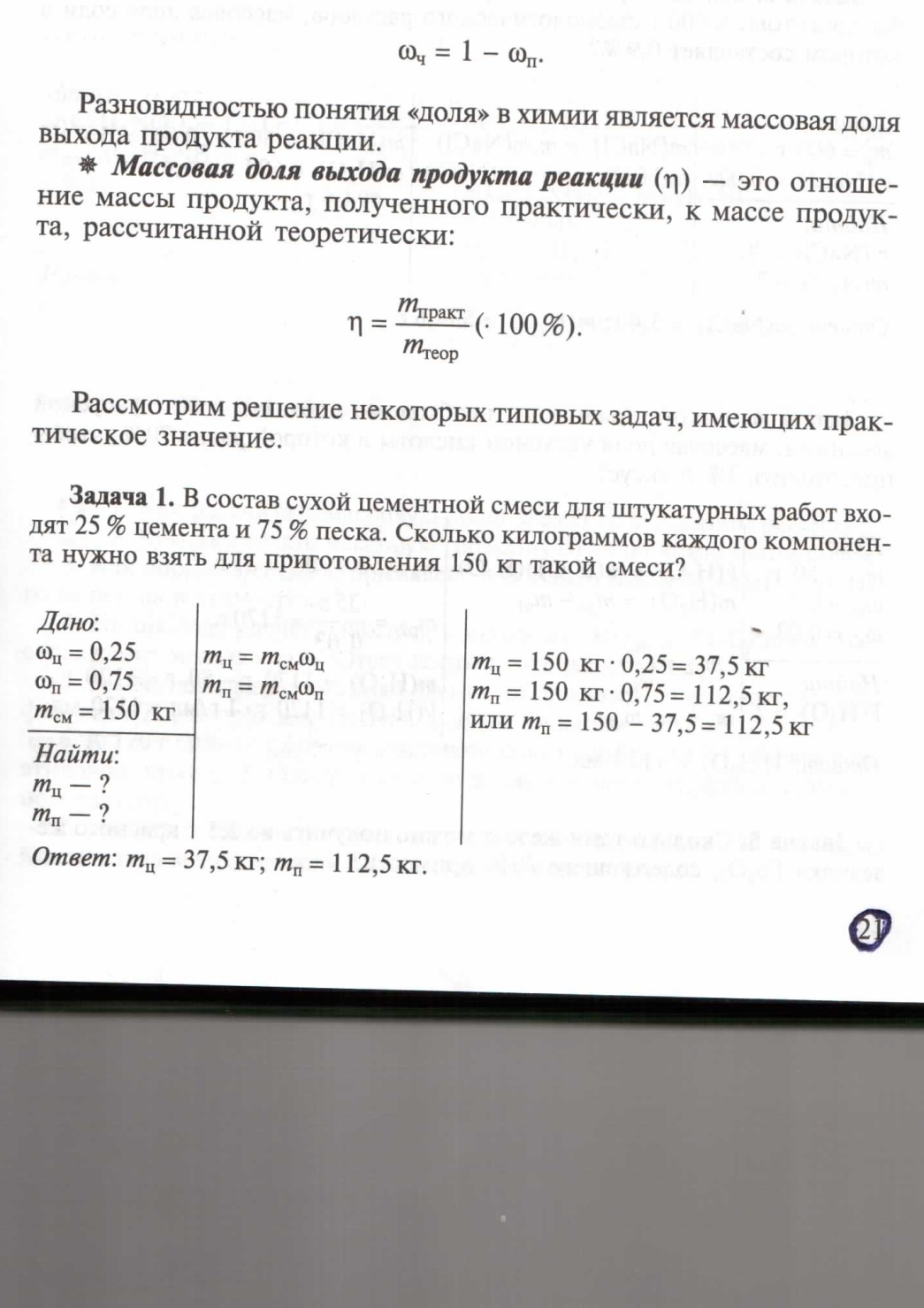 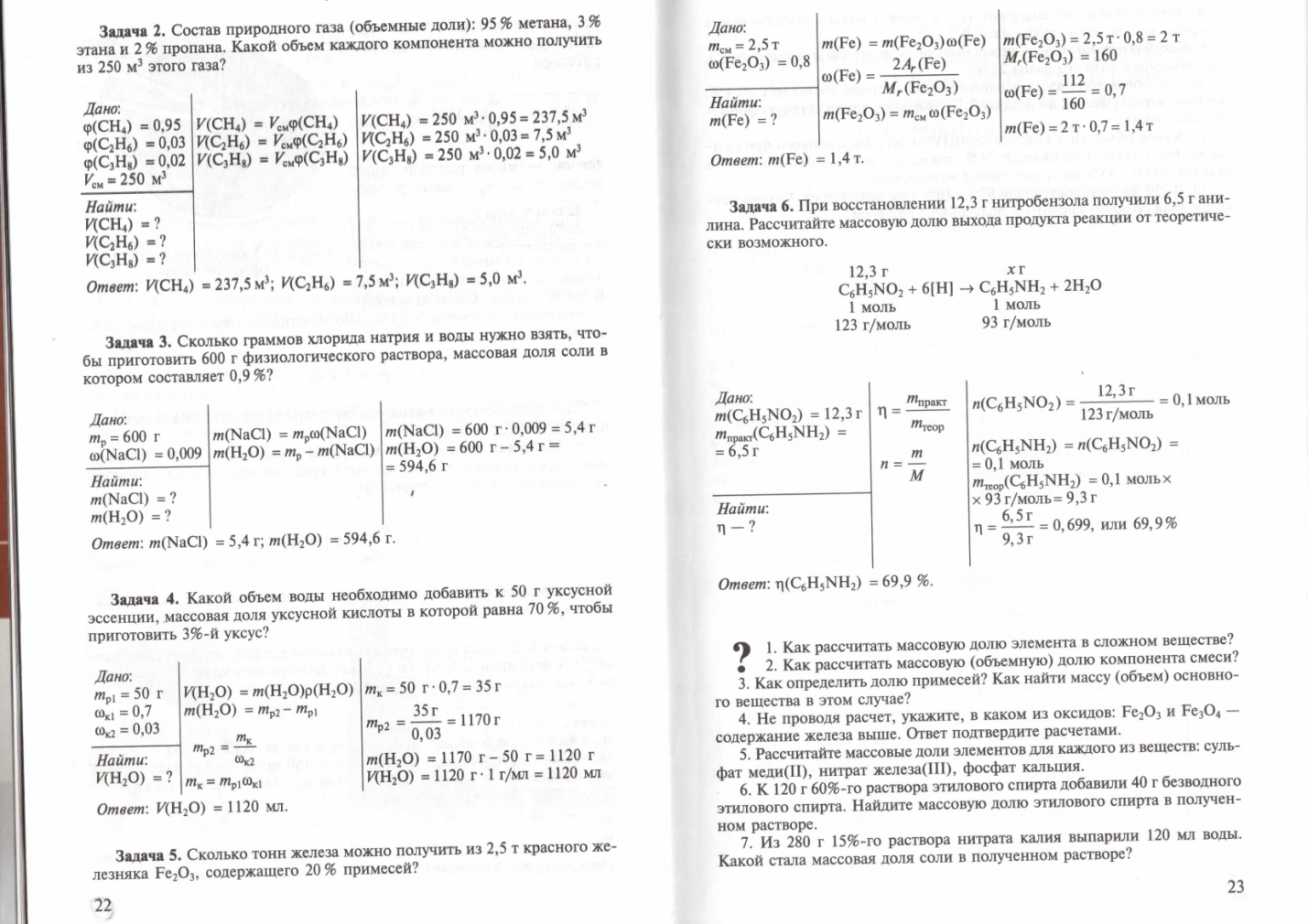              Ответы присылать на электронную почту g.arshanova@yandex.ru Viber, WhatsApp 89233539536,Работу необходимо подписывать!!! Обязательно писать тему и дату проведения урока!!!Работу присылать 20.11.2020 г.